Kickapoo District Association 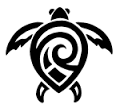 of Student Councils Honor Book Representative ApplicationEach school is encouraged to have their own honor book delegate attend the annual honor council meeting. This is a great way for representatives to see what others are doing in terms of projects, organization, and how to conduct ways or making tour honor book. You may have a traditional hard back, a mini book, or an ebook. If you are doing an ebook please bring a laptop with you so that others may see how to go green with this great IASC experience. Even if your school is not doing an honor book you are still more than welcome to have an interested representative join the meting so that you may take back ideas and decide if you would like to take part in this next year.Name_______________________		School_______________________Year in School________________		Phone Number________________Applicant’s Signature________________________________Advisor’s Signature_________________________________Principal’s Signature_________________________________Send to Stephanie Seilerseiler@unity.k12.il.usUnity High School1127 CO. RD. 800NTolono, IL 61880Fax: (217) 485-6220Deadline: Friday, February 9, 2018